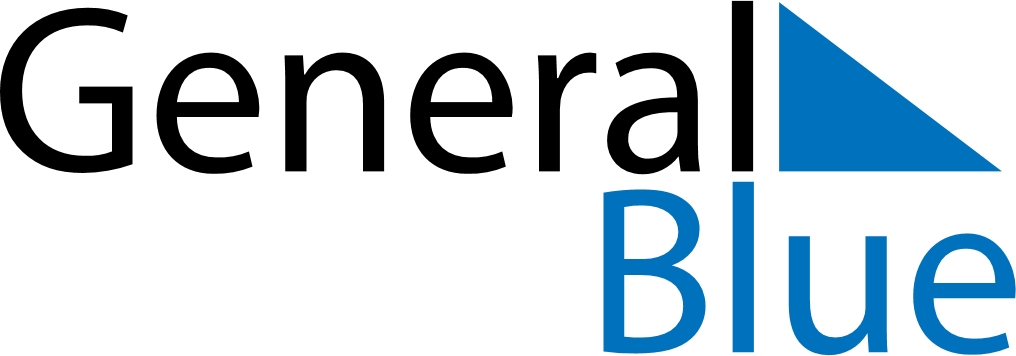 May 2027May 2027May 2027BahamasBahamasMondayTuesdayWednesdayThursdayFridaySaturdaySunday123456789Mother’s Day10111213141516Pentecost17181920212223Whit Monday2425262728293031